                                                                                                                                        projekt   UCHWAŁA NR ………..RADY MIEJSKIEJ W STALOWEJ WOLIz dnia ………..w sprawie wyrażenia zgody na wydzierżawienie nieruchomościNa podstawie art. 18 ust. 2 pkt 9 lit. „a” ustawy z dnia 8 marca 1990 roku o samorządzie gminnym (Dz. U. z 2023 r. poz. 40 ze zm.) art. 13 ust. 1, art. 23 ust. 1 pkt 7a, w związku z art. 25 ust. 2 oraz art. 37 ust. 4 ustawy z dnia 21 sierpnia 1997 r. o gospodarce nieruchomościami (Dz. U. z 2023 r. poz. 344 ze zm.)uchwala się, co następuje:Wyraża   się   zgodę   na   wydzierżawienie  na okres 10 lat nieruchomości  będącej własnością  Gminy  Stalowa  Wola, stanowiącej  działkę nr 91/7 o pow. 20 m², położoną w obr. 3                          w Stalowej Woli, pod garażem, który jest własnością osoby fizycznej.Granice nieruchomości, o których mowa w ust. 1 określono w załączniku graficznym do niniejszej uchwały.Wyraża się zgodę na odstąpienie od obowiązku przetargowego trybu zawarcia umowy dzierżawy nieruchomości określonej w § 1 niniejszej uchwały.Wykonanie uchwały powierza się Prezydentowi Miasta Stalowej Woli.Uchwała wchodzi w życie z dniem podjęcia i podlega ogłoszeniu na tablicy ogłoszeń Urzędu Miasta Stalowej Woli.                                                              UZASADNIENIEWłaściciel garażu położonego przy ulicy Podleśnej w Stalowej Woli, złożył wniosek                                          o wydzierżawienie  działki nr 91/7 o pow. 20 m² pod  ww. garażem.  Wskazany  garaż użytkowany był od ponad 33 lat przez  wnioskodawcę, który wybudował go ze środków własnych.                                    Ponieważ garaż stanowi własność wnioskodawcy, zasadne jest zawarcie umowy dzierżawy przedmiotowej nieruchomości na cele garażowe.    Załącznik graficzny do Uchwały Nr……………………..Rady Miejskiej w Stalowej Woli z dnia …………………….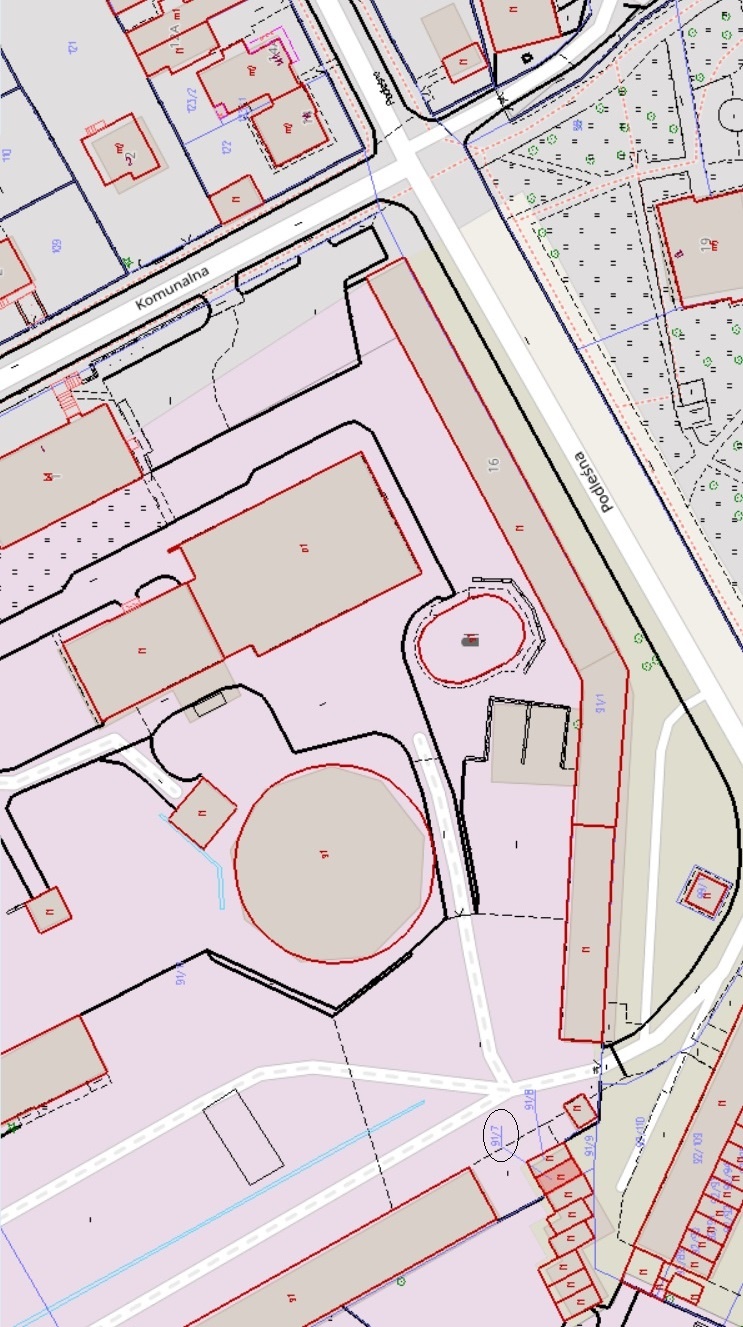 